Image Analysis Workstation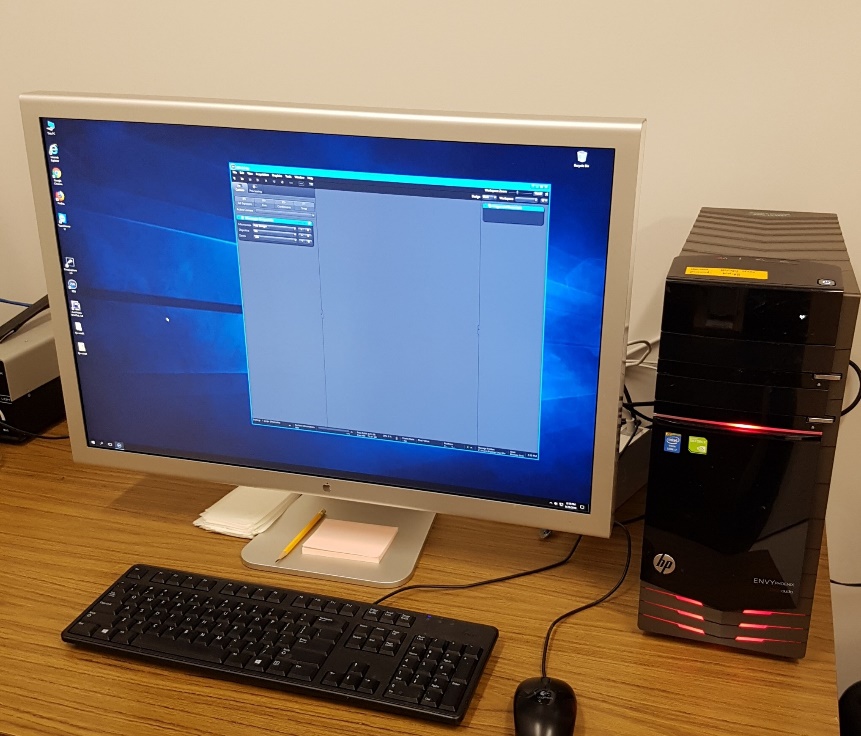 Specifications:Hardware:30″ Apple Cinema HD Display MonitorWindows 10 Education 64-Bit OSNVIDIA GeForce GTX 645 2GB Memory GraphicsIntel® Core i7-4770K CPU20 GB DDR3 RAM128G SSD, 2 TB HD, Plus a Removable 2 TB USB3 Drive.Imaging Software:Zeiss ZEN2 lite (blue)Zeiss AxioVision 4.7Zeiss LSM Image BrowserFluoRenderFiji/ImageJ2DinoCapture 2.0Photoshop CS5CoralDraw 10Microsoft Office 2016Image Composite Editor